https://спроси.дом.рф/instructions/selskaya-ipoteka-voprosy-i-otvety/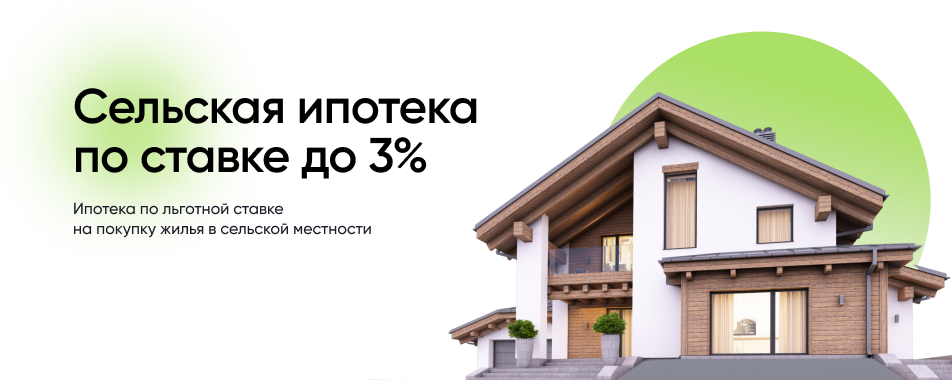 https://спроси.дом.рф/catalog/lgotnaya-ipoteka/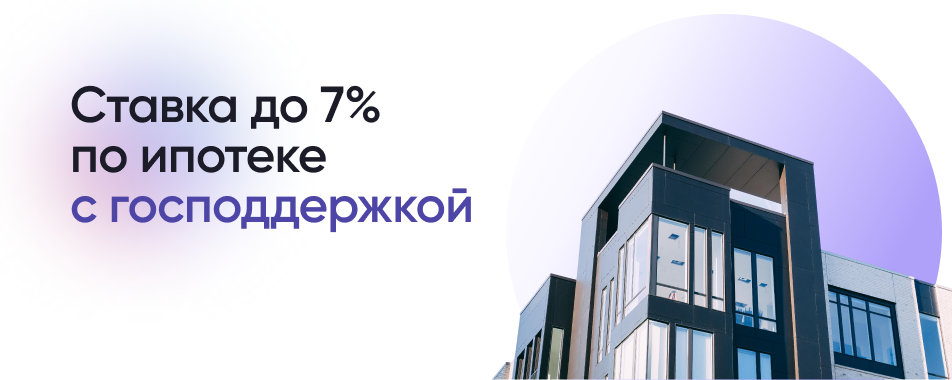 https://спроси.дом.рф/catalog/semeinaya-ipoteka/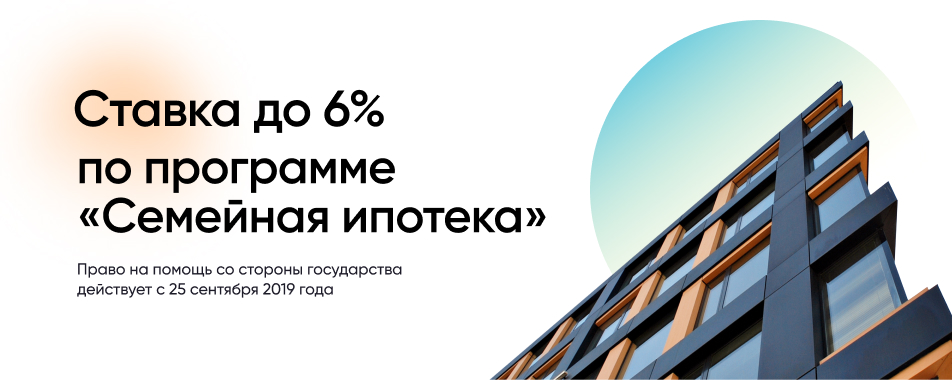 https://спроси.дом.рф//catalog/lgotnaya-ipoteka-dlya- it-spetsialistov/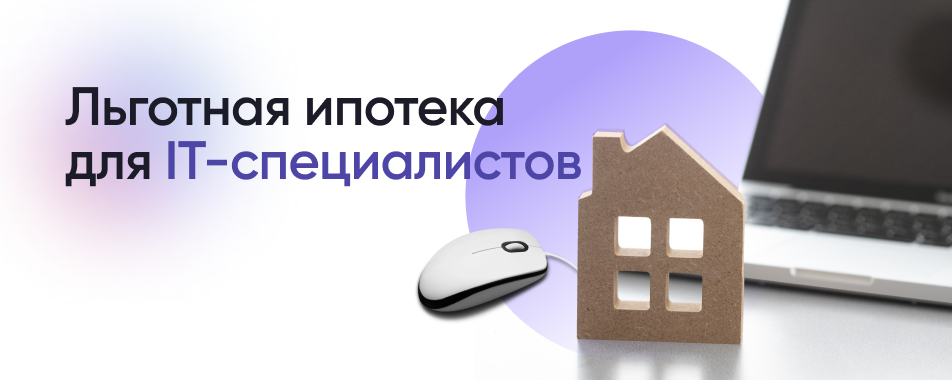 https://спроси.дом.рф/catalog/pomoshh-mnogodetnym-semyam-v-pogashenii-ipoteki/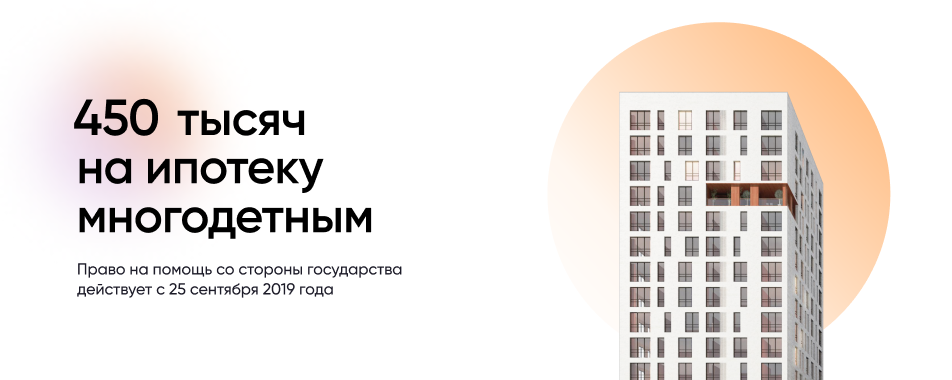 